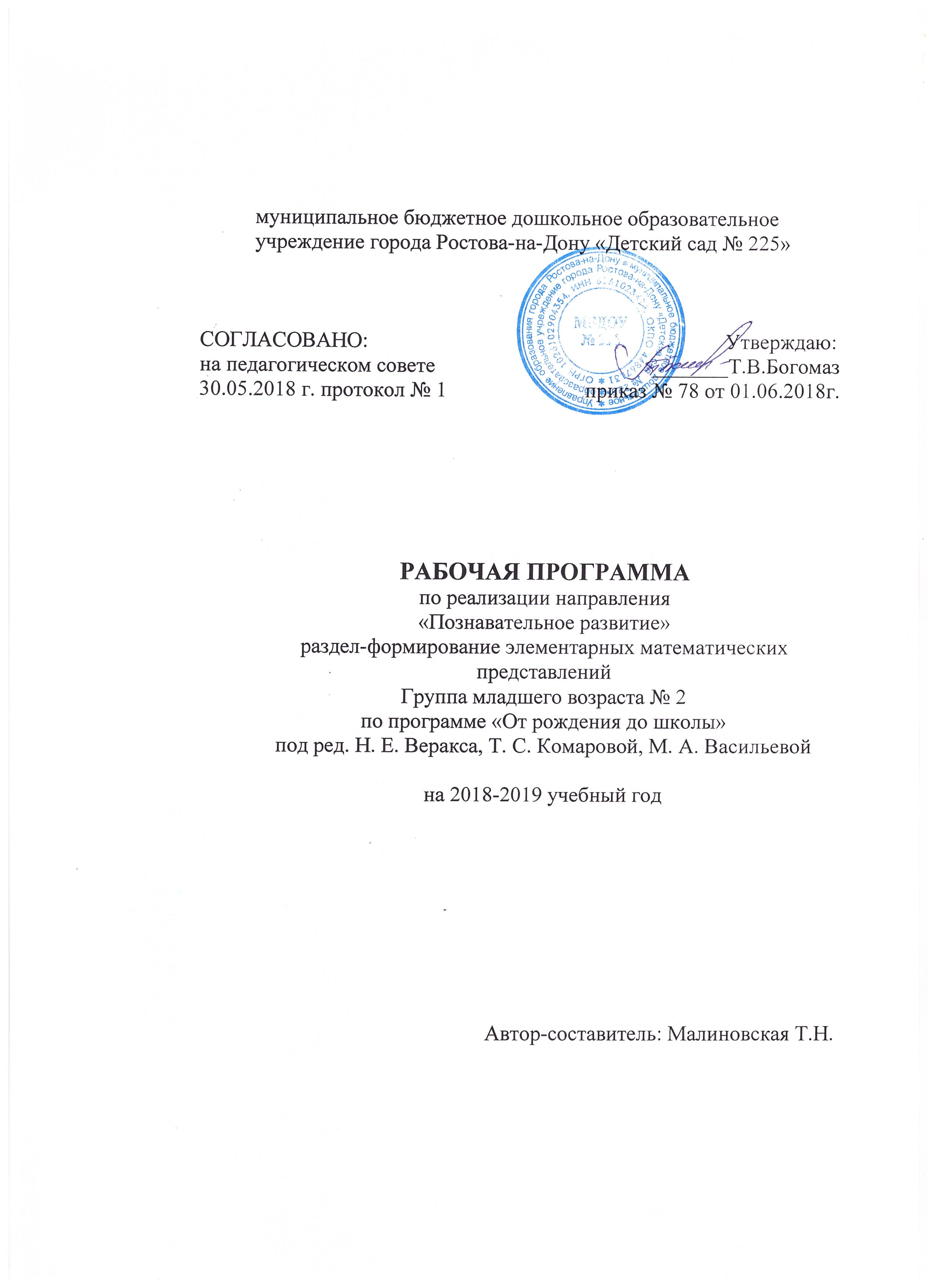 ПОЯСНИТЕЛЬНАЯ ЗАПИСКАРабочая программа построена в соответствии с требованиями ФГОС ДО, Законом РФ «Об Образовании», а также на основе примерной общеобразовательной программы дошкольного образования «ОТ РОЖДЕНИЯ ДО ШКОЛЫ» под редакцией Н. Е. Веракса, Т. С. Комаровой, М. А. Васильевой, по направлению «Формирование элементарных математических представлений», с использованием методических рекомендаций Помораевой И.А. и Позиной В.А.Программа ориентирована на совершенствование навыков обработки информации, умений сравнивать, классифицировать, воспринимать причинно - следственные связи, умение делать выводы.Программа предусматривает проведение организованной образовательной деятельности по формированию элементарных математических представлений (ФЭМП) один раз в неделю, продолжительностью 15 минут и охватывает следующие разделы:количество;величина;форма;ориентировка в пространстве;ориентировка во времени.ОСНОВНЫЕ ЦЕЛИ И ЗАДАЧИ Цели:формирование элементарных математических представленийформирование первичных представлений об основных свойствах и отношениях объектов окружающего мира:формирование представлений о форме предметов,формирование представлений о цвете предметов,формирование представлений о размере,формирование представлений о количестве,формирование представлений о числеформирование представлений о целом предмете и его части,про формирование представлений пространстве и времени.Задачи: Количество:развивать умение видеть общий признак предметов группыучить составлять группы из однородных предметов и выделять из них отдельные предметы;различать понятия «один», «много», «по одному», «ни одного»;находить один и несколько одинаковых предметов в окружающей обстановке;понимать вопрос «сколько?», при ответе пользоваться словами «много», «один», «ни одного»; сравнивать две равные (неравные) группы предметов на основе взаимного сопоставления элементов (предметов);познакомить с приёмами последовательного наложения и приложения предметов одной группы к предметам другой;учить понимать вопросы: «Поровну ли?», «Чего больше (меньше)?»; отвечать на вопросы, пользуясь словами «больше», «меньше», «столько же»,учить устанавливать равенство между неравными по количеству группами предметов путём добавления одного предмета к меньшей по количеству группе или убавления одного предмета из большей группы.Величина:сравнивать предметы контрастных и одинаковых размеров;при сравнении предметов соизмерять один предмет с другим по заданному признаку величины (длине, ширине, высоте, величине в целом), пользуясь приёмами наложения и приложения;обозначать результат сравнения словами (длинный - короткий, широкий - узкий, высокий - низкий, большой - маленький, одинаковый).Форма:познакомить детей с геометрическими фигурами: кругом, квадратом, треугольником;Учить обследовать форму фигур, используя зрение и осязание.Ориентировка в пространстве:различать правую и левую руки.развивать умение ориентироваться в расположении частей своего тела и в соответствии с ними различать пространственные направления от себя: вверху - внизу, впереди - сзади, справа - слева;Ориентировка во времени:учить ориентироваться в контрастных частях суток: день - ночь, утро -вечер.ПРИНЦИПЫ ПРОГРАММЫпринцип развивающего обучения, цель которого развитие ребёнка;принцип научной обоснованности и практической применимости;соответствует критериям полноты, необходимости и достаточности;позволяет решать поставленные цели и задачи при использовании разумного «минимума» материала;обеспечивает единство воспитательных, развивающих и обучающих целей и задач процесса образования детей дошкольного возраста;принцип интеграции образовательных областей в соответствии с возрастными возможностями и особенностями детей, спецификой и возможностями образовательных областей;комплексно - тематический принцип построения образовательного процесса;предусматривает решение программных образовательных задач в совместной деятельности взрослого и детей и самостоятельной деятельности дошкольников не только в рамках непосредственно образовательной деятельности, но и при проведении режимных моментов в соответствии со спецификой дошкольного образования;построение образовательного процесса на адекватных возрасту формах работы с детьми. Основной формой работы с дошкольниками и ведущим видом их деятельности является игра;варьирование образовательного процесса в зависимости от региональных особенностей;строится с учетом соблюдения преемственности между всеми возрастными дошкольными группами и между детским садом и начальной школой.ФОРМЫ РЕАЛИЗАЦИИ:  Рабочая программа реализуется в организованной образовательной деятельности.  ООД проходят 1 раз в неделю в течение 15 минут, 4 занятия в месяц. Используются игровые технологии.      Возраст детей: с 3 до 4 лет.УСЛОВИЯ РЕАЛИЗАЦИИ РАБОЧЕЙ ПРОГРАММЫ:МАТЕРИАЛЬНО-ТЕХНИЧЕСКОЕ ОБЕСПЕЧЕНИЕ:Электронные ресурсы: телевизорМЕТОДИЧЕСКОЕ ОБЕСПЕЧЕНИЕ:Методические пособия: Помораева И.А., Позина В.А. Формирование элементарных математических представлений. Младшая группа (3 - 4 года) Электронные образовательные ресурсы: Помораева И.А., Позина В.А. Формирование элементарных математических представлений. Младшая группа (3 - 4 года)Рабочие тетради: Д.Денисова, Ю.Дорожин. Математика для малышей: Младшая группа.Наглядно - дидактические пособия:Плакаты: «Счет до 10»; «Счет до 20»; «Цвет», «Форма».УЧЕБНО-ТЕМАТИЧЕСКИЙ ПЛАНПланируемые результаты освоения Программы.Ребёнокумеет группировать предметы по цвету, размеру, форме (отбирать все красные, все большие, все круглые предметы и т.д.).может составлять при помощи взрослого группы из однородных предметов и выделять один предмет из группы.умеет находить в окружающей обстановке один и много одинаковых предметов.правильно определяет количественное соотношение двух групп предметов; понимает конкретный смысл слов: «больше», «меньше», «столько же».различает круг, квадрат, треугольник, предметы, имеющие углы и крутую форму.понимает смысл обозначений: вверху — внизу, впереди — сзади, слева — справа, на, над — под, верхняя — нижняя (полоска).понимает смысл слов: «утро», «вечер», «день», «ночь».Дата№Программное содержаниеКоличествочасовСентябрьСентябрьСентябрьСентябрь1Закреплять умение различать и называть шар (шарик) и куб (кубик) независимо от цвета и величины фигур.1 час2Закреплять умение различать контрастные по величине предметы, используя при этом слова большой, маленький.1 час3Закреплять умение различать количество предметов, используя слова один, много, мало.1 часОктябрьОктябрьОктябрьОктябрь4Познакомить с составлением группы предметов из отдельных предметов и выделением из неё одного предмета; учить понимать слова много, один, ни одного.1 час5Продолжать формировать умение составлять группу предметов из отдельных предметов и выделять из неё один предмет, учить отвечать на вопрос «сколько?» и определять совокупности словами один, много, ни одного.Познакомить с кругом; учить обследовать его форму осязательно - двигательным путём.1 час6Совершенствовать умение составлять группу из отдельных предметов и выделять один предмет из группы, обозначать совокупности словами один, много, ни одного.Продолжить учить различать и называть круг, обследовать его осязательно - двигательным путём и сравнить круги по величине: большой, маленький.1 час7Учить сравнивать два предмета по длине и обозначать1 часрезультат сравнения словами длинный - короткий, длиннее - короче.Совершенствовать умение составлять группу предметов из отдельных предметов и выделять один предмет из группы; обозначать совокупности словамиодин, много, ни одногоНоябрьНоябрьНоябрьНоябрь8Учить находить один и много предметов в специально созданной обстановке, отвечать на вопрос «сколько?», используя слова один, много.Продолжать учить сравнивать два предмета по длине способами наложения и приложения, обозначать результаты сравнения словами длинный - короткий, длиннее - короче.1 час9Продолжать учить находить один и много предметов в специально созданной обстановке, обозначать совокупности словами один, много.Познакомить с квадратом, учить различать круг и квадрат.1 час10Закреплять умение находить один и много предметов в специально созданной обстановке, обозначать совокупности словами один, много.Продолжать учить различать и называть круг и квадрат.1 часДекабрьДекабрьДекабрьДекабрь11Продолжать совершенствовать умение находить один и много предметов в окружающей обстановке. Закреплять умение различать и называть круг и квадрат.Совершенствовать умение сравнивать два предмета по длине, способами наложения и приложения; обозначать результаты сравнения словами длинный - короткий, длиннее - короче.1 час12Учить сравнивать две равные группы предметов способом наложения, понимать значение слов по много, поровну.Упражнять в ориентировании на собственном теле, различать правую и левую руки.1 час13Продолжать учить сравнивать две равные группы предметов способом наложения, активизировать в1 часречи выражения по много, поровну, столько - сколькоЯнварьЯнварьЯнварьЯнварь14Продолжить учить сравнивать два предмета по ширине способами наложения и приложения, определять результаты сравнения словами широкий - узкий, шире - уже.Совершенствовать навыки сравнения двух равных групп предметов способом наложения; умение обозначать результаты сравнения словами по много, поровну, столько - сколько.Закреплять умение различать и называть круг и квадрат.1 час15Познакомить детей с треугольником: учить различать и называть фигуру.Совершенствовать умение сравнения две равные группы предметов способом наложения; обозначать результаты сравнения словами по много, поровну, столько - сколько. Закреплять навыки сравнения двух предметов по ширине, учить пользоваться словами широкий - узкий, шире - уже одинаковые по ширине.1 час16Учить сравнивать две равные группы предметов способом приложении, обозначать результаты сравнения словами по много, поровну, столько - сколько.Продолжить знакомить с треугольником, учить называть и сравнивать его с квадратом.1 часФевральФевральФевральФевраль17Продолжить учить сравнивать две равные группы предметов способом приложении, обозначать результаты сравнения словами по много, поровну, столько - сколько.Совершенствовать умение различать и называть знакомые геометрические фигуры (круг, квадрат, треугольник).Упражнять в определении пространственных направлений от себя и обозначать их словами вверху - внизу.1 час18Познакомить с приёмами сравнения двух предметов по высоте, учить понимать слова высокий - низкий, выше - ниже.Упражнять в определении пространственных направлений от себя.1 часСовершенствовать навыки сравнения двух равных групп предметов способом приложения и пользоваться словами по много, поровну, столько - сколько.19Продолжить учить сравнивать два предмета по высоте способами наложения и приложения, обозначать результаты сравнения словами высокий - низкий, выше - ниже.Продолжить совершенствовать навыки сравнения двух равных групп предметов способом наложения и приложения, обозначать результаты сравнения словами, поровну, столько - сколько.1 час20Учить сравнивать две неравные группы предметов способом наложения, обозначать результаты сравнения словами больше - меньше, столько - сколько.Совершенствовать умение сравнивать два контрастных по высоте предмета знакомыми способами, обозначать результаты сравнения словамивысокий - низкий, выше - ниже.1 часМартМартМартМарт21Продолжать учить сравнивать две неравные группы предметов способами наложения и приложения, обозначать результаты сравнения словами больше - меньше, столько - сколько, поровну. Совершенствовать умение различать и называть круг, квадрат, треугольник.1 час22Совершенствовать умение сравнивать две равные и неравные группы предметов, пользоваться выражениями поровну, столько - сколько, больше - меньше.Закреплять способы сравнения двух предметов по длине и высоте, обозначать результаты сравнения соответствующими словами.1 час23Упражнять в сравнении двух групп предметов способами наложения и приложения и пользоваться словами столько - сколько, больше - меньше. Закреплять умение различать и называть части суток: день, ночь.1 час24Учить воспроизводить заданное количество предметов1 часи звуков по образцу (без счёта и названия числа). Совершенствовать умение различать и называть знакомые геометрические фигуры: круг, квадрат, треугольник.АпрельАпрельАпрельАпрель25Закреплять умение воспроизводить заданное количество предметов и звуков по образцу (без счета и названия числа).Упражнять в умении сравнивать два предмета по величине, обозначить результат сравнения словамибольшой, маленький.Упражнять в умении различать пространственные направления от себя и обозначать их словами: впереди - сзади, слева - справа.1 час26Учить различать одно и много движений и обозначать их количество словами один, много.Упражнять в умении различать пространственные направления относительно себя и обозначать их словами впереди - сзади ,вверху - внизу, слева - справа.Совершенствовать умение составлять группу предметов из отдельных предметов и выделять один предмет из группы.1 час27Упражнять в умении воспроизводить заданное количество движений и называть их словами много и один.Закреплять умение различать и называть части суток: утро, вечер.1 час28Закреплять умение сравнивать две равные и неравные группы предметов способами наложения и приложения, пользоваться словами столько - сколько, больше - меньше.Упражнять в сравнении двух предметов по величине, обозначать результаты сравнения словами большой, маленький.1 часМайМайМайМай29Учить определять пространственное расположение предметов используя предлоги на, под, в ит.д.1 час30Совершенствовать умение различать и называть геометрические фигуры: круг, квадрат, треугольник, шар, куб.1 час31Свободное планирование работы с учётом усвоения программного материала и особенностей конкретной возрастной группы.1 час32Свободное планирование работы с учётом усвоения программного материала и особенностей конкретной возрастной группы.1 часИтого3232 часа